Добрый день.Тема урока «Логарифмическая функция. Область определения логарифмической функции»  Самостоятельно выполняем задании № 2 в вариантах  45, 53, 55, 61, 95 стр.10-78 (сборник Дорофеева) Выполненные задания отправляем мне на эл.почту по адресу  ksp.npet@mail.ru  Срок выполнения задания   16 июня.Логарифмическая функцияФункция вида   y = loga х (где а > 0, а ≠ 1)   называется логарифмической.1) Область определения логарифмической функции — множество всех положительных чисел.
Это следует из определения логарифма, так как выражение logax имеет смысл только при x > 0.2) Множество значений логарифмической функции — множество R всех действительных чисел.
Это следует из того, что для любого действительного числа b есть такое положительное число x, что logax = b, т.е. уравнение logax = b имеет корень. Такой корень существует и равен
x = ab, так как logaab = b.3) Логарифмическая функция y = logax является возрастающей на промежутке x > 0, если a > 0, и убывающей, если 0 < a < 1.4) Если a > 1, то функция y = logax принимает положительные значения при x > 1, отрицательные — при 0 < x < 1. Если 0 < a < 1, то функция y = logax принимает положительные значения при 0 < x < 1, отрицательные — при x > 1.
Это следует из того, что функция y = logax принимает значение , равное нулю, при x = 1 и является возрастающей на промежутке x > 0, если a > 1, и убывающей, если 0 < a < 1.Ниже представлены графики логарифмических функций при a > 1 (1);   0 < a < 1 (2).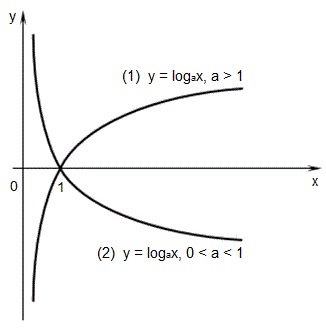 Стоит отметить, что график любой логарифмической функции y = logax проходит через точку (1 ; 0)Научимся находить область определения логарифмических функций.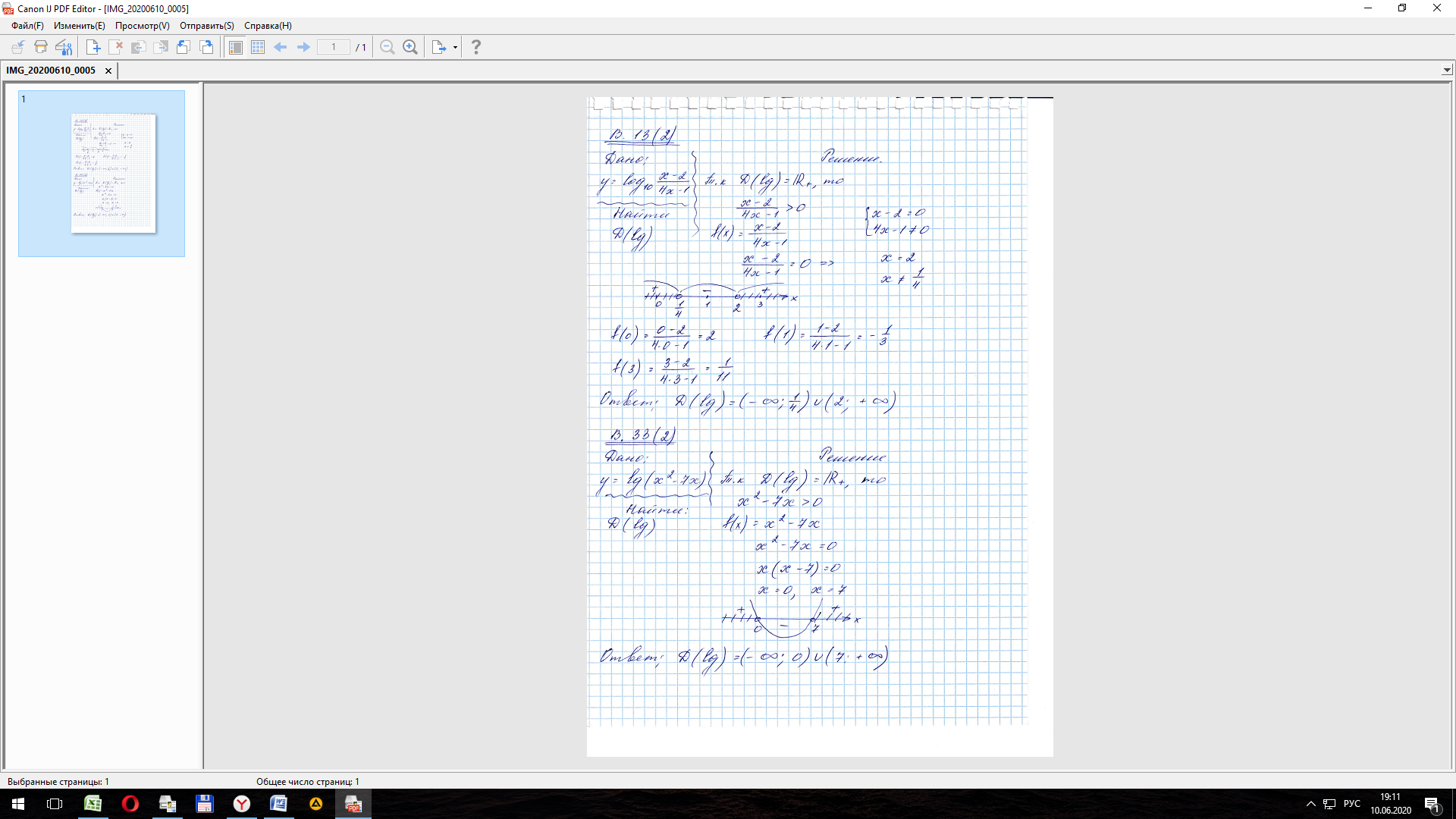 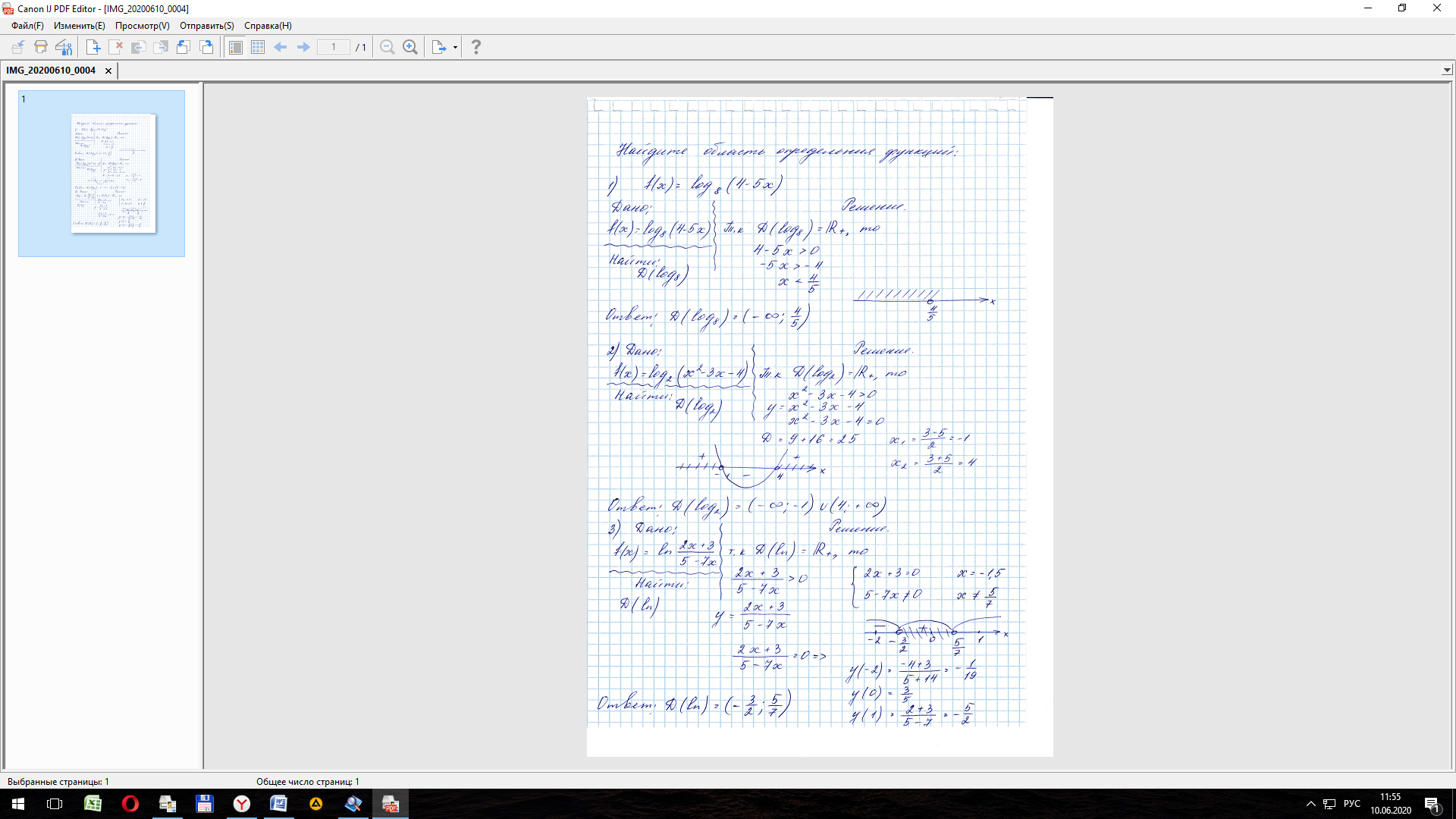 